MEETING OF THE ENGLAND COMMITTEE11th OCTOBER 2022 Microsoft Teams MINUTESPRESENT:				IN ATTENDANCE:John Mothersole	Chair 		Emma Corrigan	England Director Ray Coyle		Member	Phil Chamberlain	England DirectorMaggie Jones		Member 	Jon Eastwood 		Interim Director, EnglandTarn Lamb		Member 	Katie Crystal		Senior Governance Officer 								(minutes)	FOR SPECIFIC ITEMS:Carrie Deacon 	Strategy Renewal Lead WELCOME AND APOLOGIES FOR ABSENCEThe Chair opened the meeting and welcomed all.Apologies were received from Rosie Ginday and Kevin Bone. DECLARATIONS OF INTERESTThere were no declarations of interest. ENGLAND UPDATE The Directors provided the Committee with an update on the England portfolio. It was noted that Phil and Emma have done a significant number of engagement sessions across England to reflect their initial insights on the portfolio. The feedback on the sessions has been positive and the next phase of planning for the portfolio has now begun. Additionally, the recruitment for the Deputy Director role for policy and partnerships is now live. It was also noted that Phil recently spoke at the National Emergencies Trust on funders appetite for risk and Jon Eastwood ran an away day in Bristol for Heads of Regions.STRATEGY RENEWAL DISCUSSIONCarrie provided the Committee with an overview of phase one of the strategy renewal. Feedback has highlighted many positive aspects of the organisation as well as areas that colleagues would like to see change. The regional model has continuously been identified as a successful example of change implementation at the Fund. Carrie noted the need to think deliberately about the core purpose of the organisation. Understanding in this area will significantly impact the development of the strategy. Identifying the common foundations that span the organisation while also considering the differences in the portfolios will be crucial to the process. Phil noted that the new strategy will allow England to be more strategic with its funding and further develop the portfolio. Both directors are currently involved in deep dives for the strategy renewal.The Committee were provided with an overview of the engagement exercises that have been carried out as part of the strategy renewal. Eight workshops were held across the Fund with 566 members of staff and 100s of ideas of change have been submitted by colleagues. The Fund has received 1965 engagements from civil society organisations, communities and stakeholders in addition to 1106 external survey responses. The Committee highlighted the importance of TNLCF’s funding being for everyone. It was also noted that the relationship between frontline delivery and the centre of the organisation needs to be strengthened. Discussions are underway with the regions regarding how the centre can best provide support. The members also noted that further research in communities regarding the outcomes of TNLCF’s funding is required. Emphasis must be placed on capturing learning from communities. The Committee discussed understanding where the Fund is not investing, having a positive outlook towards investing in those places, and recognising that the established metrics and models may not be appropriate. The Committee reflected on the need to ensure that all stages of the strategy are viewed through an EDI lens. The members emphasised the importance of ensuring that EDI is a priority within the England Directorate and its funding. It was also noted that ‘thriving’ must be clearly defined and the Fund must be able to measure contributions to helping communities to thrive. The importance of using language within the strategy that is accessible to communities was emphasised. The Committee requested that the strategy be clear on what it is trying to achieve and how it will be achieved. The members thanked Carrie for her time.ANY OTHER BUSINESS Being that there was no further business, the meeting concluded at 12:30.SIGNED: 					DATE:	15/11/2022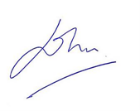 John MothersoleCHAIR	 